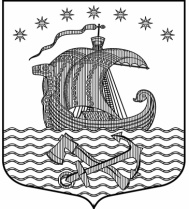 Муниципальное образование Свирицкое сельское поселениеВолховского муниципального районаЛенинградской областиАДМИНИСТРАЦИЯП О С Т А Н О В Л Е Н И Е	От «22» января  2021 года	    №9п. СвирицаОб установлении среднерыночной стоимости доставки печного топлива (дрова) отдельным категориям граждан, проживающих в домах, не имеющих центрального отопления на территории  муниципального  образования «Свирицкое сельское поселение» Волховского муниципального района Ленинградской  области на 2021 годВ целях обеспечения единых норм социальной поддержки граждан муниципального образования  «Свирицкое сельское поселение», учитывая постановления Правительства Ленинградской области от 13.03.2018 № 78 «Об утверждении порядков предоставления мер социальной поддержки отдельным категориям граждан, состава денежных доходов лиц, указанных в пункте 2 части 1 статьи 7.2. областного закона от 17 ноября 2017 года №72-оз « Социальный кодекс Ленинградской области» руководствуясь уставом муниципального образования  «Свирицкое сельское поселение» Волховского муниципального района Ленинградской области, постановляю:1. Установить  среднерыночной стоимости доставки печного топлива (дрова) отдельным категориям граждан, проживающих в домах, не имеющих центрального отопления на территории  муниципального  образования «Свирицкое сельское поселение» Волховского муниципального района Ленинградской  области на 2021 год в размере 738,67 (семьсот тридцать восемь рублей 67 копеек) за 1 куб.метр.2.  Направить данное решение в Комитет социальной защиты населения администрации Волховского муниципального района Ленинградской  области.        3.  Настоящее постановление подлежит официальному опубликованию в газете "Волховские огни" и размещению на официальном сайте МО Свирицкое сельское поселение Волховского муниципального района Ленинградской области.          4. Настоящее Постановление вступает в силу на следующий день после его официального опубликования и распространяется на правоотношения, возникшие с 01 января 2021 года.                                                           Глава администрации	  В.А.АтамановаМО Свирицкое сельское поселение      Приложение №1к постановлению От «22» января 2021года №9КАЛЬКУЛЯЦИЯсреднерыночной стоимости доставки печного топлива (дрова) отдельным категориям граждан, проживающих в домах, не имеющих центрального отопления на территории муниципального  образования «Свирицкое сельское поселение» Волховского муниципального района Ленинградской области на 2021 годПримечание: расчет калькуляции выполнен с учетом доставки  дров (хлысты длиной ) на расстоянии . по территории поселения на автомашине УРАЛ (лесовоз).Расчет выполнен с учетом применения коэффициента инфляции в России по итогам 2020 года 4,91%. №п/пНаименование затратСтоимость затрат на 2020г. (руб.)Стоимость затрат на 2021г. (руб.)1Заработная плата водителя220,90231,752Начисление на заработную плату72,8976,473Материальные затраты211,50221,884Непредвиденные расходы10,3110,825Итого себестоимость515,6540,926Прибыль 71,1574,647Итого586,75615,568НДС 20%117,35123,119Всего стоимость704,10738,67